Informacja o zgłoszeniuinstalowania, o którym mowa w art. 29 ust. 3 pkt 3 lit. d Garwolin dnia 18.11.2021 r.B.6743.962.2021.ACI n f o r m a c  j ao dokonaniu zgłoszeniaZgodnie z art. 30a pkt 1 ustawy z dnia 7 lipca 1994 roku – Prawa budowlane (tekst jednolity Dz.U. z 2020 roku. poz. 1333 z późniejszymi zmianami) informuje, że w Starostwie Powiatowym w Garwolinie w dniu 17.11.2021 roku ZOSTAŁO DORĘCZONE (ZŁOŻONE) przez Pana Andrzeja Nogal ZGŁOSZENIE DOTYCZĄCE ZAMIARU PRZYSTĄPIENIA DO BUDOWY DOZIEMNEJ  I WEWNĘTRZNEJ INSTALACJI GAZOWEJ NA GAZ ZIEMNY DLA BUDYNKU MIESZKALNEGO JEDNORODZINNEGO ORAZ BUDYNKU SALI WESELNEJ NA DZIAŁKACH NR  537/9, 537/8, 537/1, 537/7, 537/6, 537/5, 537/4, 537/3, 537/2, 535 POŁOŻONYCH W MIEJSCOWOŚCI MIASTKÓW KOŚCIELNY.- Starosta Powiatu Garwolińskiego 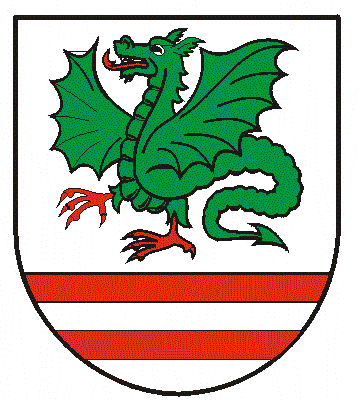 